ЗатвердженоНаказ НУЦЗ Українивід 15.02.2018 № 25Положенняпро Відкритий конкурс на кращий патент у сфері цивільного захисту та пожежної безпеки1. Загальні положенняОрганізатором Відкритого конкурсу на кращий патент у сфері цивільного захисту та пожежної безпеки» (далі − Конкурс) є відділ організації науково-дослідної роботи науково-дослідного центру Національного університету цивільного захисту України.Конкурс проводиться щорічно з метою популяризації винахідницької та інноваційної діяльності серед науково-технічної громадськості України, заохочення роботодавців до впровадження у виробництво результатів інтелектуальної праці, а також для виявлення найбільш талановитих та перспективних розробок і привернення до них уваги вітчизняних та іноземних інвесторів і підприємців.У Конкурсі можуть брати участь автори (авторські колективи) вищих навчальних закладів, наукових установ, підприємств, організацій; дослідницькі групи незалежно від їх відомчої підпорядкованості та місцезнаходження, а також індивідуальні винахідники й розробники.До участі в Конкурсі приймаються винаходи або корисні моделі, що охороняються чинними патентами України.До участі в Конкурсі не приймаються:незапатентовані в Україні технічні рішення або ті, які на дату оголошення Конкурсу не мають позитивного рішення про видачу патенту;патенти, які на дату оголошення Конкурсу втратили чинність;патенти, які видано раніше, ніж за 3 роки до дати оголошення Конкурсу.2. Подання матеріалів на КонкурсДля реєстрації участі в Конкурсі кожний учасник подає до відділу організації науково-дослідної роботи науково-дослідного центру університету наступні документи:1. Заявку (додаток 1).2. Копію патенту України або копію рішення про видачу патенту.3. Повний опис. 4. Копії закордонних патентів або патентів з даного дослідження, отриманих за міжнародною процедурою, та повні описи до них (в разі наявності таких).5. Копії перших сторінок ліцензійних договорів.6. Документи, що підтверджують участь у міжнародних виставках, на яких експонувався даний винахід чи продукція, виготовлена завдяки його впровадженню, завірені печаткою (за наявності таких).До комплекту конкурсних матеріалів обов’язково мають входити документи № 1–3. Якщо документи № 4–6 не відповідають встановленим вимогам, вони не розглядаються і не підлягають оцінці. На кожний окремий патент конкурсант подає один комплект конкурсних матеріалів.Матеріали, подані із запізненням, до участі в Конкурсі не допускаються та Конкурсною комісією не розглядаються.Подані на Конкурс патенти не рецензуються і не повертаються.3. Процедура аналізу та оцінки патентівПатенти оцінює конкурсна комісія, склад якої визначається наказом ректора університету. В ході роботи Конкурсна комісія проводить:перевірку комплектності конкурсних матеріалів та їх відповідності вимогам цього Положення;аналізує актуальність представлених патентів, глибину і оригінальність технічного рішення, нестандартність та комплексність підходу, інші якісні аспекти; визначає колегіально переможців.4. Підведення підсумків КонкурсуПідведення підсумків Конкурсу проводиться урочисто з виставкою патентів в рамках відзначання Дня винахідника і раціоналізатора України.Переможці конкурсу нагороджуються дипломами за 1, 2 та 3 місця відповідно.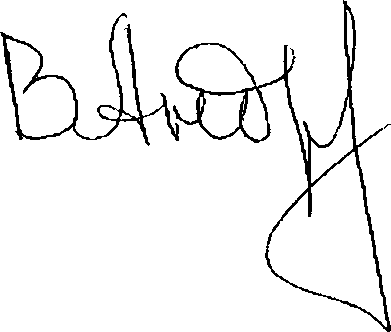 Проректор з наукової роботиполковник служби цивільного захисту				В.А. АндроновДодаток до положенняпро Відкритий конкурс на кращий патент у сфері цивільного захисту та пожежної безпекиЗаявкадля участі у Відкритому конкурсі на кращий патент у сфері цивільного захисту та пожежної безпекиАвтор (авторський колектив), посада, науковий ступінь, вчене звання, почесне звання______________________________________________________________
____________________________________________________________________
____________________________________________________________________
представляє для участі в конкурсі патент:____________________________________________________________________________________________________(назва патенту)№ патенту, дата публікації (або № заявки та рішення про видачу патенту, також при наявності вказати: № патентів, отриманих за кордоном або за міжнародною процедурою; кількість проданих ліцензій в Україні та за кордоном; участь винаходу чи продукції, виготовленої завдяки його впровадженню, у міжнародних виставках)__________________________________________________________
__________________________________________________________________
__________________________________________________________________
Конкурсні матеріали включають такі документи:Відповідальна особа________________________________________________
                                                      (прізвище, ім‘я та по-батькові,  місце роботи, посада)
__________________________________________________________________
Телефон ____________________    Е-mail ___________________         _____________         ___________________                   (підпис)                                   (ПІБ)_________________________           (дата)№п/пДокументКількість сторінок1.Копія патенту України (рішення про видачу патенту)2.Копія повного опису 3.Копії закордонних патентів, отриманих за міжнародною процедурою, з повними описами4.Копії перших сторінок ліцензійних угод5.Документи, що підтверджують участь патенту в міжнародних виставках6.Інші матеріали